§2657.  Good cause; alternative arrangementsThe court may elect not to render a child support order subject to immediate income withholding under this subchapter if:  [PL 2011, c. 528, §5 (AMD).]1.  Written agreement.  A written agreement between the parties providing an alternative arrangement is filed with and approved by the court; or[PL 1995, c. 694, Pt. B, §2 (NEW); PL 1995, c. 694, Pt. E, §2 (AFF).]2.  Demonstration of good cause.  A party demonstrates and the court finds that there is good cause not to require immediate income withholding.  For purposes of this subsection, a finding of good cause by the court must be based on a determination that immediate income withholding would not be in the best interest of the child and a showing by the responsible parent that any previously ordered support was paid timely.  The court shall explain the basis for a finding of good cause in the support order.[PL 1995, c. 694, Pt. B, §2 (NEW); PL 1995, c. 694, Pt. E, §2 (AFF).]SECTION HISTORYPL 1995, c. 694, §B2 (NEW). PL 1995, c. 694, §E2 (AFF). PL 2011, c. 528, §5 (AMD). The State of Maine claims a copyright in its codified statutes. If you intend to republish this material, we require that you include the following disclaimer in your publication:All copyrights and other rights to statutory text are reserved by the State of Maine. The text included in this publication reflects changes made through the First Regular and First Special Session of the 131st Maine Legislature and is current through November 1, 2023
                    . The text is subject to change without notice. It is a version that has not been officially certified by the Secretary of State. Refer to the Maine Revised Statutes Annotated and supplements for certified text.
                The Office of the Revisor of Statutes also requests that you send us one copy of any statutory publication you may produce. Our goal is not to restrict publishing activity, but to keep track of who is publishing what, to identify any needless duplication and to preserve the State's copyright rights.PLEASE NOTE: The Revisor's Office cannot perform research for or provide legal advice or interpretation of Maine law to the public. If you need legal assistance, please contact a qualified attorney.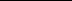 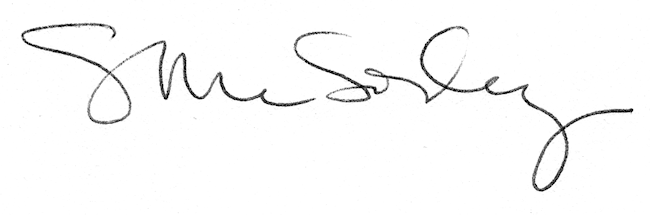 